                   АДМИНИСТРАЦИЯ   МУНИЦИПАЛЬНОГО ОБРАЗОВАНИЯ "ЮРИНСКОЕ"П О С Т А Н О В Л Е Н И Е17.02.2014г.                                                 д. Юрино   	№ 4О порядке размещения сведений о доходах, об имуществе и обязательствах имущественного характера лиц, замещающих должности муниципальной службы, и членов их семей на официальном сайте органов местного самоуправления  http://sarapulrayon.udmurt.ru и предоставления этих сведений общероссийским и республиканским средствам массовой информации для опубликования	В соответствии с Указом Президента Удмуртской Республики от 27 августа 2009 года № 230 «О порядке размещения сведений о доходах, об имуществе и обязательствах имущественного характера лиц, замещающих государственные должности Удмуртской Республики и членов их семей на официальных сайтах государственных органов Удмуртской Республики и представления этих сведений общероссийским и республиканским средствам массовой информации для опубликования» и в целях повышения открытости органов местного самоуправления муниципального образования «Юринское» и обеспечения доступа к информации об их деятельности   администрация муниципального образования «Юринское» п о с т а н о в л я е т:	1. Утвердить прилагаемый Порядок размещения сведений о доходах, об имуществе и обязательствах имущественного характера лиц, замещающих должности муниципальной службы и членов их семей на страницах официального сайта органов местного самоуправления муниципального образования «Сарапульский район» http://sarapulrayon.udmurt.ru на странице МО «Юринское» и предоставления этих сведений общероссийским и республиканским средствам массовой информации для опубликования.Глава  администрации                                                                       Н.А.Хейлу                                                                                                                                 Приложение                                                                                      к постановлению Главы Администрации                                                                                     МО «Юринское»                                                                                                           от 17.02.2014г.Порядок  размещения сведений о доходах, об имуществе и обязательствах имущественного характера лиц, замещающих должности муниципальной службы, и членов их семей на официальном сайте органов местного самоуправления  http://sarapulrayon.udmurt.ru и предоставления этих сведений общероссийским и республиканским средствам массовой информации для опубликования	Настоящим Порядок устанавливает обязанности Совета депутатов и Администрации муниципального образования «Юринское» по размещению сведений о доходах, об имуществе и обязательствах имущественного характера, муниципальных служащих и членов их семей (далее – сведения о доходах, об имуществе и обязательствах имущественного характера) на официальном сайте органов местного самоуправления муниципального образования «Сарапульский район» в сети интернет ( далее- официальные сайты), а также по предоставлению этих сведений общероссийским и республиканским средствам массовой информации (далее – средства массовой информации) для опубликования в связи с их запросами.	Под членами семьи муниципального служащего в настоящем Порядке понимаются супруг (супруга) и несовершеннолетние дети.	2. На официальном сайте размещаются и средствам массовой информации предоставляются для опубликования следующие сведения о доходах, об имуществе и обязательствах имущественного характера:	1) перечень объектов недвижимого имущества, принадлежащих муниципальному служащему, и членам его семьи на праве собственности или ином законном праве, с указанием вида, площади и страны расположения каждого из них;	2) перечень транспортных средств с указанием вида и марки, принадлежащих на праве собственности муниципальному служащему, и членам его семьи;	3) декларированный годовой доход муниципального служащего и членов его семьи.	2.1. Сведения о доходах,  имуществе и обязательствах имущественного характера  для размещения на официальном сайте  и  для предоставления данных сведений общероссийским и республиканским средствам массовой информации предоставляются по форме согласно приложения к настоящему Порядку.	3. В размещаемых на официальном сайте и предоставляемых средствам массовой информации для опубликования сведениях о доходах, об имуществе и обязательствах имущественного характера запрещается указывать:	1) иные, кроме указанных в пункте 2 настоящего Порядка, сведения о доходах муниципального служащего и членов его семьи, об имуществе, принадлежащем на праве собственности названным лицам, и об их обязательствах имущественного характера;	2) персональные данные супруги(супруга), детей и иных членов семьи муниципального служащего;	3) данные, позволяющие определить место жительства, почтовый адрес, телефон и иные индивидуальные средства коммуникации муниципального служащего, его супруги(супруга), детей и иных членов семьи;	4) данные, позволяющие определить местонахождение объектов недвижимого имущества, принадлежащих муниципальному служащему, его супруге (супругу), детям и иным членам семьи на праве собственности или ином законном праве;	5) информацию, отнесенную к государственной тайне или являющуюся конфиденциальной.	4. Сведения о доходах, об имуществе и обязательствах имущественного характера, указанные в пункте 2 настоящего Порядка, размещаются на официальных сайтах в 14-дневный срок со дня истечения срока, установленного для подачи сведений о доходах об имуществе и обязательствах имущественного характера муниципальных служащих и членов их семей.	5. Размещение на официальных сайтах сведений о доходах, об имуществе и обязательствах имущественного характера, указанных в пункте 2 настоящего порядка:	1) представленных муниципальными служащими   органов местного самоуправления муниципального образования «Юринское» ; 	2) представленных муниципальными служащими структурных подразделений (органов) органов местного самоуправления наделенных правом юридического лица, обеспечивается кадровой службой (специалистом) данного структурного подразделения;	3) представленных муниципальными служащими органов местного самоуправления - поселений, Совета депутатов и Администрации.	6. Совет депутатов и Администрация:	1) в 3-х дневный срок со дня поступления запроса от средства массовой информации сообщает о нем муниципальному служащему, в отношении которого поступил запрос;	2) в 7- дневный срок со дня поступления запроса от средства массовой информации обеспечивает предоставление ему сведений, указанных в пункте 2 настоящего Порядка.	7. Муниципальные служащие – сотрудники кадровых служб (специалисты) в соответствии с законодательством Российской Федерации несут ответственность за несоблюдение настоящего Порядка, а также за разглашение сведений, отнесенных к государственной тайне или являющихся  конфиденциальными.                                                                                                                                      Приложение                                                                                                           к постановлению Главы Администрации                                                                                                           МО «Юринскоее» от 17.02.2014г. № 4СВЕДЕНИЯо доходах имуществе и обязательствах имущественного характера_________________________________________________________________________________ (наименование должности замещаемой  муниципальным служащим, структурного подразделения органа местного самоуправления)_________________________________________________________________________________________________________________________  За период с 01 января по 31 декабря 20__годаДекларированныйгодовойдоход(руб)Перечень объектов недвижимости имущества,принадлежащего на праве собственностиПеречень объектов недвижимости имущества,принадлежащего на праве собственностиПеречень объектов недвижимости имущества,принадлежащего на праве собственностиПеречень объектов недвижимости имущества,принадлежащего на праве собственностиПеречень объектов недвижимогоимущества находящегося в пользованииПеречень объектов недвижимогоимущества находящегося в пользованииПеречень объектов недвижимогоимущества находящегося в пользованииДекларированныйгодовойдоход(руб)ВиднедвижимостиПлощадь(кв.м.)СтранарасположенияТранспортныесредстваВид объектанедвижимостиПлощадь(кв.м.)Странарасположения______________________________________________________________________________________ (фамилия, имя, отчество муниципального служащего)______________________________________________________________________________________ (фамилия, имя, отчество муниципального служащего)______________________________________________________________________________________ (фамилия, имя, отчество муниципального служащего)______________________________________________________________________________________ (фамилия, имя, отчество муниципального служащего)______________________________________________________________________________________ (фамилия, имя, отчество муниципального служащего)______________________________________________________________________________________ (фамилия, имя, отчество муниципального служащего)______________________________________________________________________________________ (фамилия, имя, отчество муниципального служащего)______________________________________________________________________________________ (фамилия, имя, отчество муниципального служащего)супруг (а)супруг (а)супруг (а)супруг (а)супруг (а)супруг (а)супруг (а)супруг (а)несовершеннолетние детинесовершеннолетние детинесовершеннолетние детинесовершеннолетние детинесовершеннолетние детинесовершеннолетние детинесовершеннолетние детинесовершеннолетние дети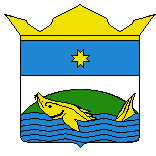 